04/05 Ficha de leitura letra P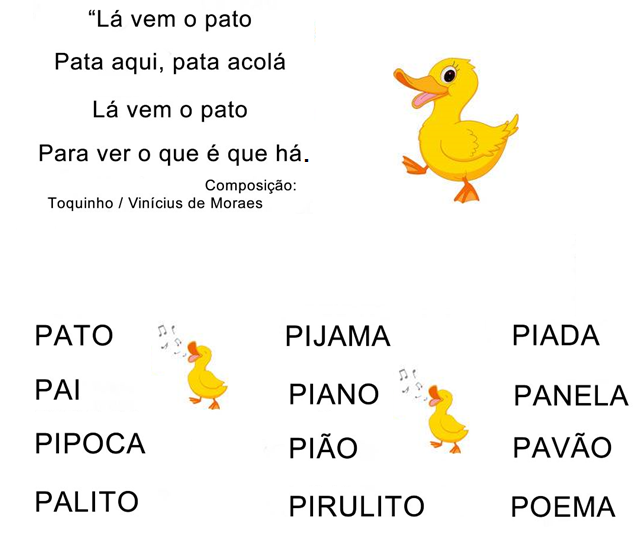 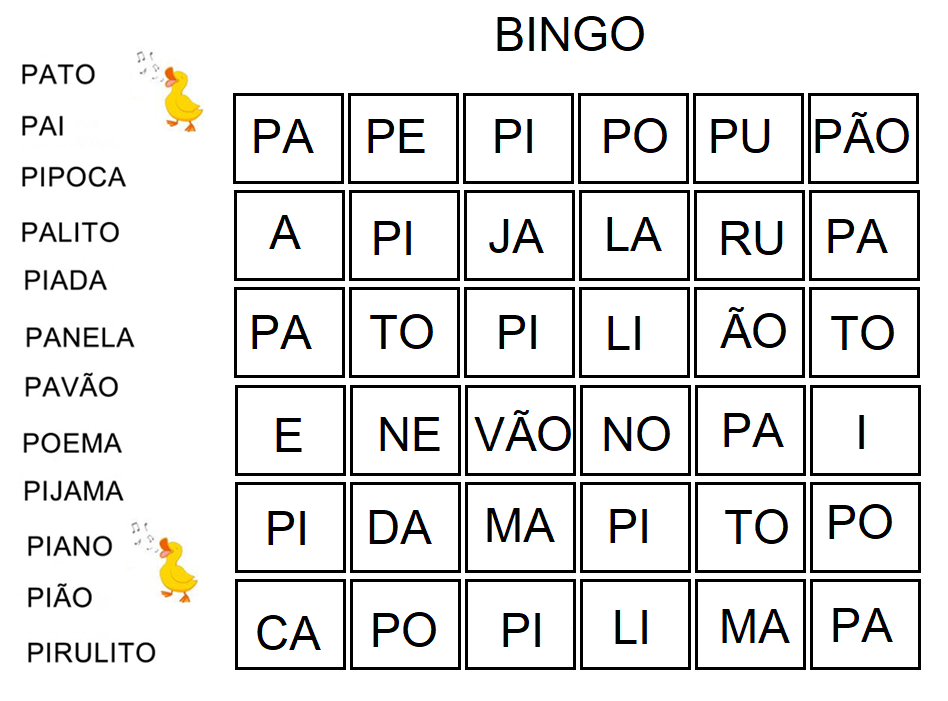 Objetivo do jogoTrabalhar o desenvolvimento de competência e habilidade no processo de aquisição da leitura através de jogos.Imprima a cartela de sílabas acima e recorte somente as palavras ao lado da cartela uma a uma e colocando-as dentro de um saquinho.Retire uma palavra do saquinho, leia em voz alta e marque as sílabas na cartela do BINGO. (marque com pedrinhas ou feijões)